الجمهورية الجزائرية الديمقراطية الشعبيةRépublique Algérienne Démocratique et Populaireتعهـــــــد بالتــــعـويضأنا الممضي أسفله السيـد (ة):اللقب والاسم: .......................................................................................................................................................................................................................الرتبة: .........................................................................................................................................................................................................................................أستاذ بقسم: ............................................................................................................................................................................................................................سبب طلب العطلة: ............................................................................................................................................................................................................المدة: ................................................................الفترة من: ................................................................ إلى: ..................................................................سأقوم بتعويض التدريس بعد عودتي من التربص قصير المدى في الآجال القانونية.	توقيع المعني                                                                    موافقة رئيس القسم	تاريخ التوقيع: .......................................................................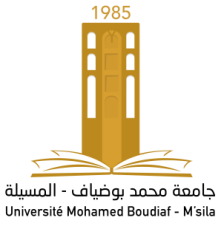 